Actividad Integradora – Módulo 1Interrogación didáctica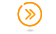 Aquí tienes las sentencias:  *Mujeres de todas las edades.*Plantear un espacio digital donde las mujeres cuenten en que cosas están mejor desde que las dejaron, con esas historias, la marca realizara un libro para que motive a otras mujeres que están pasando un momento difícil, a salir más lindas de la situación. La marca invitará a que las mujeres envíen ese libro a aquellas amigas o conocidas que lo necesitan.*Mujeres jóvenes adultas de clase baja.*Mujeres jóvenes adultas de clase media y media alta.*No estoy generando un vínculo fuerte con el consumidor.*No estoy vendiendo.*Realizar un encuentro de mujeres, donde podrán desahogarse contando sus historias, al finalizar el encuentro se subirán las fotos a las redes sociales y páginas de la marca, para que las personas puedan etiquetarse y compartir las fotos.*Plantear una promoción en Facebook de la marca hacia las mujeres, promocionando productos para que ellas estén más lindas.* Aumentar la fidelización de la marca.*Necesito salir a decir algo completamente diferente.*Aumentar la fidelización con el consumidor.*Reposicionar la marca. Modelo a completarMarca¿Quién es el target?¿Cuál es el problema?¿Cuál es el objetivo?¿Qué acción online plantearías para generar contagio?Alto PalermoMujeres jóvenes adultas de clase media y media alta.No estoy generando un vínculo fuerte con el consumidor.Reposicionar la marca.Plantear una promoción en Facebook de la marca hacia las mujeres, promocionando productos para que ellas estén más lindas.